Forschungsbericht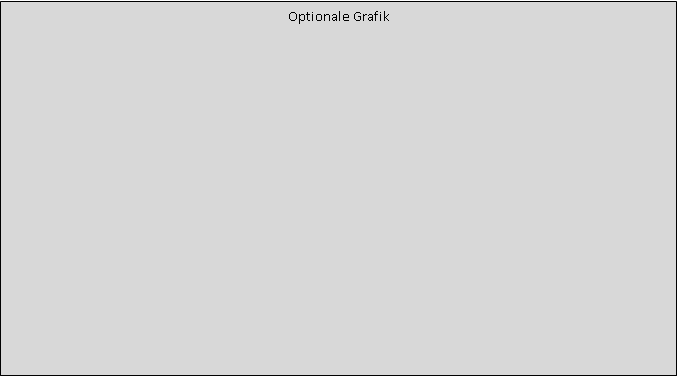 KontaktdatenOstfalia Hochschule für angewandte WissenschaftenFakultät : Karl-Scharfenberg-Str. 55-5738229 SalzgitterTelefon: +49 (0)5341 875 E-Mail: @ostfalia.deInternet: www.ostfalia.deHochschule Braunschweig/WolfenbüttelFakultät 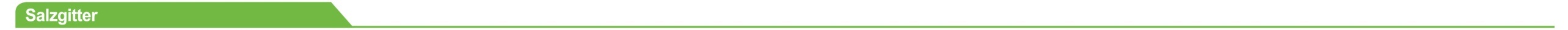 